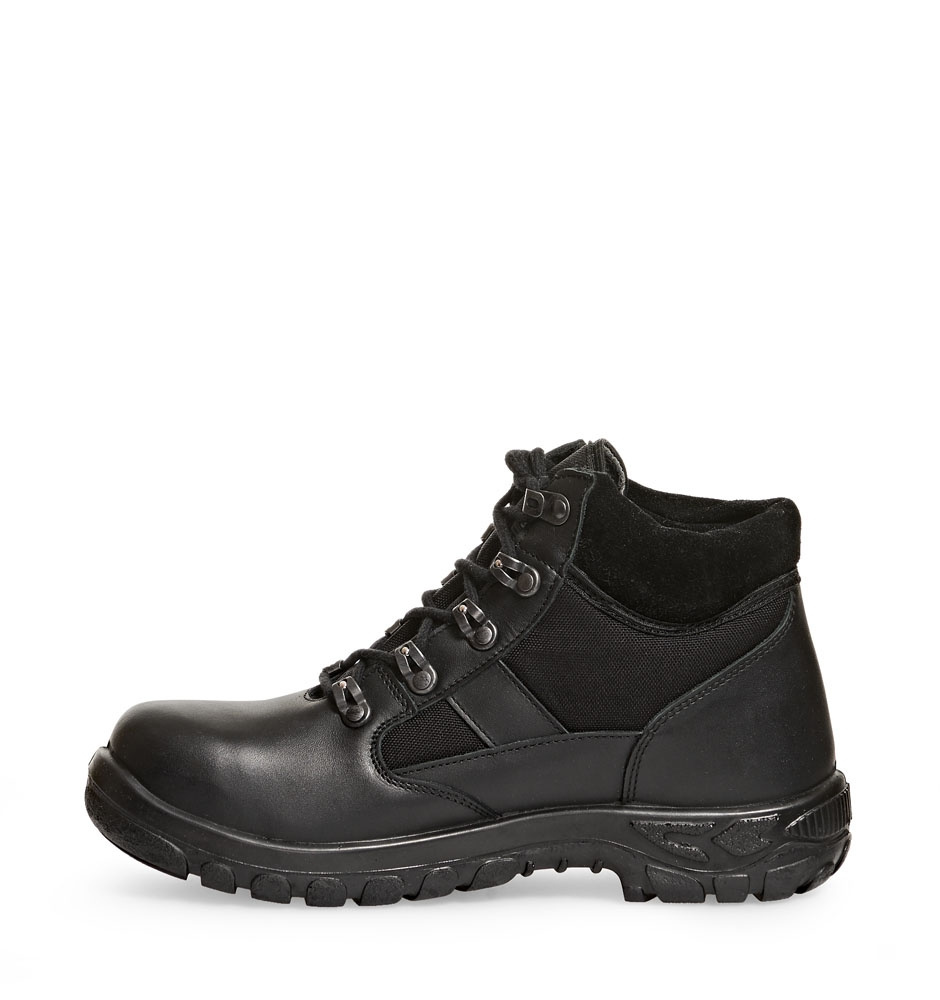 Poglądowe zdjęcie butów z niską cholewką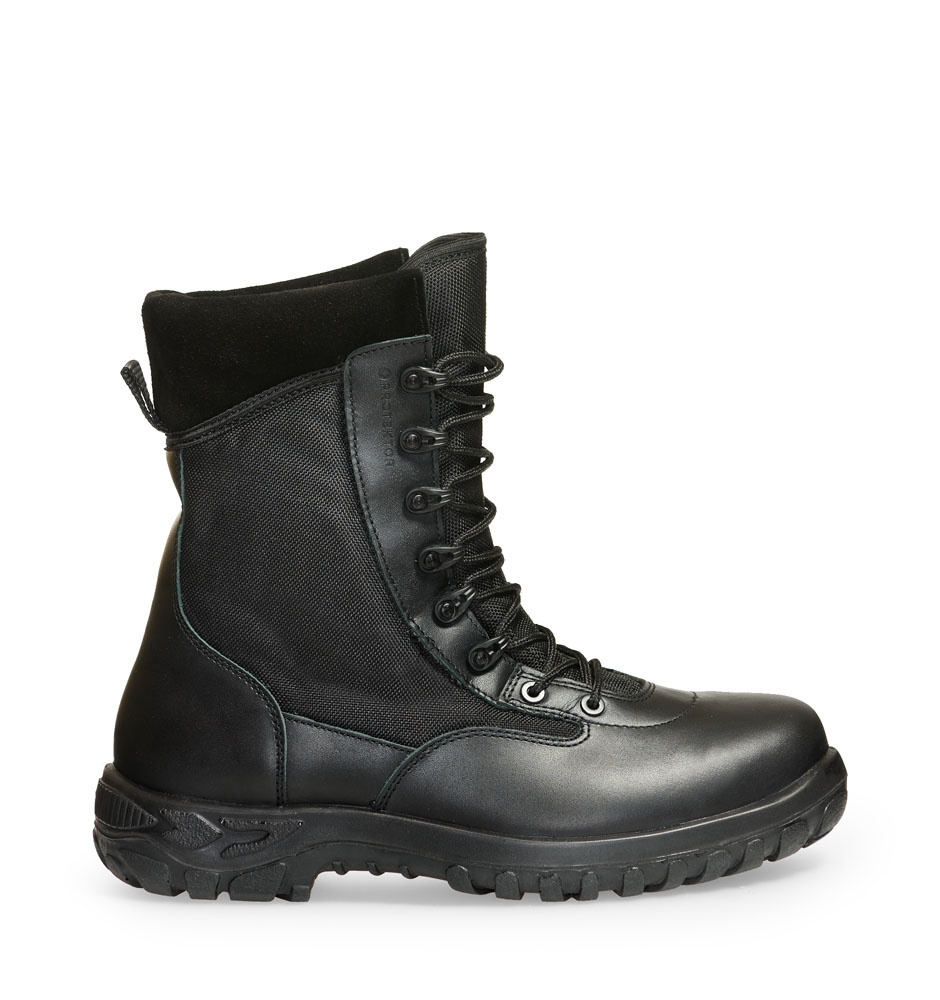 Poglądowe zdjęcie butów z wysoką cholewką